國家發展委員會新聞回應稿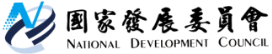       [吳明蕙/國家發展委員會經濟發展處處長，電話：2316-5851]107年7月15日針對工商時報7月15日報導「政府反商政策加速企業外移」並非事實，國發會回應如下一、政府與業界密切合作，共同攜手發展產業與台灣經濟行政院賴院長上任後，將「振興經濟」列為政府最優先工作，為號召大家共同投資臺灣，行政院自 106 年 9 月 27 日啟動「加速投資臺灣專案會議」，已召開13次會議，由院長親自主持，希望透過各次專案會議的召開，確實解決企業投資遭遇的各種困難，並建構友善的創業與經營環境，以增強國內投資動能。此外，賴院長從去年底起與工商協進會、中小企業總會等工商團體進行座談，4月20日起更進行一系列產業交流座談，希望聽取產業建言，使政府施政更貼近需求，期透過政府與業界密切合作，整合雙方力量，使產業更加發展，台灣經濟持續進步。有關產業面臨的問題，政府責無旁貸，全力協助解決。二、加速投資台灣成果已逐漸顯現在半導體產業，台積電南科新建晶圓18廠已於今年1月動工，投資金額達5,000億元，將台積電的先進製程推進至5奈米技術，加上新竹總部的5奈米廠，整體投資高達7,000億元。此外，華邦於南科設立新廠3,500億元；在智慧機械產業，喬樁金屬於中科建置智慧生產工廠43億元、台中精機於台中興建全球營運總部15億元，在亞洲矽谷產業，聲寶於台南設智能家電新廠26億元。國際大廠亦看重臺灣的創新人才及物聯網產業優勢，2017年起紛紛在臺設立創新研發中心，如微軟設立物聯網創新研發中心、人工智慧研發中心，2年內將投資10億元，建立百人研發團隊，亞馬遜網路服務設立聯合創新中心，Google更啟動「智慧臺灣計畫」，將臺灣打造為該公司在亞洲的 AI 戰略基地。美國富比士(forbes) 2018年4月報導亦強調，臺灣之所以獲得國際科技大廠青睞，歸功於優秀人才、政策支持和基礎建設完善等優勢。三、台灣經濟已經開始轉型，經濟成長動能回升相較於過去，近兩年臺灣經濟已經開始轉型，國內經濟成長動能回升，出口、就業、股市持續改善，經濟表現亮眼。經濟回溫：自105年下半年起，台灣經濟成長力道穩健增強。106年我國經濟成長率達2.89%，較104年的0.81％、105年的1.41％顯著提升。行政院主計總處預測107年上半年經濟成長率在3%以上，全年為2.6%，續呈穩健成長。出口強勁：自105年第4季起，出口連續7季維持10％以上的雙位數成長。106年第4季及107年第2季的出口總值分別創歷年最高及次高。就業增加：失業情況持續改善，2017年全年失業率3.76％創16年新低，107年1至5月失業率平均3.65％，就業市場已相當緊繃。薪資提升：名目薪資成長的速度仍不如國人期待，但扣除物價上漲因素，106年的實質總薪資創歷年新高，首度擺脫97年後實質薪資倒退十幾年的情形。股市復甦：台股於106年5月23日重新站上萬點迄今將近14個月，為史上最長萬點行情，近期受美中貿易戰、聯準會升息等不確定因素影響，表現仍較亞洲主要國家股市為佳。營收亮眼：107年上半年上市櫃公司營收15兆元，較去年同期增加9.5%，是歷年表現最佳。107年第1季，國內企業盈餘(稅前淨利)成長率續呈現兩位數高成長，上市公司盈餘成長12.27%，上櫃公司盈餘成長54.5%，兩者合計盈餘成長14.21%；上市公司的平均EPS分別為3.06元持續創新高，上櫃公司的EPS為1.51元，係97年以來的第2高點(僅略低於106年的1.52元)。